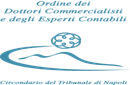 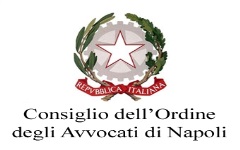 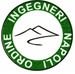 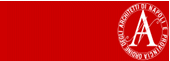 COMUNICATO STAMPA       L’efficienza energetica in ediliziaDocenti e tecnici per l’approfondimento di domani all’AcenNapoli, 12 aprile 2017 – Si terrà domani, 13 aprile, alle ore 9.30, presso la sede dell’ACEN, l’ottavo seminario del ciclo “Saperi per l’edilizia”. Al centro dell’approfondimento “L’efficienza energetica in edilizia”.Dopo i saluti istituzionali di Pio Crispino, presidente dell’Ordine degli Architetti, e Luigi Vinci, presidente dell’Ordine degli Ingegneri, l’introduzione di Antonio Giustino, presidente del Gruppo Giovani Imprenditori dell’ACEN, e  gli interventi di Filippo De Rossi, rettore dell’Università del Sannio, e Giuseppe Peter Vanoli, professore associato del Dipartimento di Ingegneria dell’Università del Sannio,  che illustreranno anche le loro monografie: L’efficienza energetica nell'edilizia abitativa: nuova costruzione e riqualificazione; tecniche di indagine e diagnosi per l’efficienza energetica; Certificazione energetica e APE.Alle ore 11,30 interverranno poi Nicola Bianco, professore associato del Dipartimento di Ingegneria industriale della Federico II, Alessandro Gubitosi, segretario Chapter Campania di GBC Italia e Michele Macaluso, direttore dell’ANEA.Le  conclusioni sono affidate a Pietro Marzano, coordinatore Tavolo PEAR Regione Campania.La partecipazione al seminario dà diritto all’attribuzione di almeno 3 crediti formativi per gli iscritti agli Ordini  degli Architetti e Ingegneri, co-organizzatori dell’iniziativa di aggiornamento. Ufficio stampaMarco FerraCell. +39.338.9134341E-mail marco.ferra@acen.it  